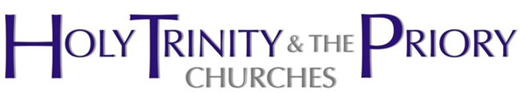 PARISH PIONEER – ROLE PROFILEWe are looking for a Parish Pioneer to help us make a step change in how we share the love of Jesus with others in Lenton. This is initially a 1 year fixed term contract, but may be extended subject to funding and development of the work.  MAIN PURPOSE of the ROLETo envision, inspire and put into practice new and contextually appropriate ways of engaging in mission in the parish of Lenton, with a goal of making new disciples.To build up the capacity, confidence and skill of local church members in leading others to faith in Jesus as we work towards enacting our church vision statement. Through this we hope to become a more diverse, outwardly focussed, joyful and prayerful community. We particularly want to engage with groups who are under-represented in our current congregation. These groups include families, people from different socio-economic and cultural backgrounds. Whilst Christian students find a home in our congregations we don’t currently engage un-churched millennial/gen Z students well.A successful outcome will be people who didn’t previously know Jesus coming to faith in him, and a congregation who are confidently and joyfully continuing to tell those around them about the good news of Jesus.Hours of workThis is a full-time post.The nature of the role is that some work in evenings and at weekends will be required. The pattern of working will be agreed on appointment.SalaryThe pay scale is £20-24 000 per year, depending on experienceThe role will involve working alongside the vicar, PCC and wider congregation to:Identify opportunities for building relationships and sharing the gospel with those in the parish who are not yet ChristiansPioneer small scale sustainable outreach and evangelistic initiatives, mentoring other congregation members alongside them Use those opportunities to help others discover the good news of Jesus for themselves, leading them to faith and ongoing discipleship.Train and inspire congregation members to share their own faithDevelop an outward-focussed, welcoming culture in the congregation, based on expectant prayer and hospitality.The right person for this role will be:A practising ChristianAn able and inspiring leader, skilled at mentoring and encouraging others.joyful and passionate about being a disciple of Jesus and helping others do the samePassionate about mission and evangelism, with a proven track record of confidently engaging with others in a relational way and leading them to know Jesus.Able to clearly articulate the message of Gospel and communicate it in ways that are accessible to people from different backgrounds.Deeply committed to the principles of collaborative ministry and nurturing the gifts and calling of allAware of the issues and able to work within a multi-faith environment and with all ages able to pioneer new initiatives whilst enabling others to work alongside them in thisPrayerful and good at listening to GodWe would also like the person appointed to be: Appreciative of the voluntary and vocational nature of those who engage in the Church’s mission Prepared and willing to work flexibly, outside normal office hours, including evenings and weekends as necessary Willing to participate fully in the worshipping life of our church (this will normally involve being present for at least one service three Sunday's in four). Willing and able to work within the theology and tradition of the Anglican church.PERSON SPECIFICATIONThe Employment Equality (Religion or Belief) Regulations 2003 Section 7.2 applies to this post. It is a genuine occupational requirement that the postholder has an active Christian faith.What we offer to youA warm welcome as part of the church familyManagement support and mentoring in the post – from the incumbent and a group appointed by the PCCAgreed working expensesOpportunities for development and training as deemed appropriate30 days holiday per year, including bank holidaysThis is a full-time post, 37.5 hours per week.The pay scale is £20-24 000 per year, depending on experienceWho are we?Lenton is a large parish, population about 25 000, adjacent to Nottingham City Centre, including a wide inner city area and the 2 main University of Nottingham campuses. 60-70% of the population are students. The non-student population is quite multi-cultural and there are relatively high levels of deprivation. There are 2 primary schools (Edna G Olds Academy and Dunkirk Primary) in the parish, and one secondary school (Nottingham University Academy for Science and Technology). The church family worships at Holy Trinity and the Priory Churches. There are 58 people on the Electoral Roll. The services at Holy Trinity are informal, with contemporary vibrant worship lead by a band. There are children’s activities and coffee and donuts are served before and after the service. Attendance is around 30 each week (varying with university terms). At the Priory Church the services are more liturgical and sung worship is with traditional hymns, with 15-20 people attending. We place high importance on our preaching, and follow the same sermon series at both services. We actively encourage people to explore and develop their gifts and there is a high level of participation in leadership in all areas of church life.As well as our Sunday services other regular activities include:Messy Church. This meets monthly on a Sunday afternoon, attracting about 23 children and 30 adults. Many of the families who attend are from other faith backgrounds.Midweek groups, with about 25 people involvedRegular assemblies and other activities at Edna G Olds schoolTuesday evening prayerGood Friday Walk of Witness with other local churchesRemembrance Day community serviceSummer Holiday ClubWe also take part in local community events and regularly try out new initiatives to engage with the community (summer holidays breakfast club, student revision space, community BBQs, Community dog walks etc). Our Church Vision 2019/20201. We want to see a church which is growing in discipleship together and inviting others to do the same, leading to significant and sustained numerical growth.2. To seeing thriving worshipping congregations which are engaging with the community (especially focussed around the use of Holy Trinity’s building)3. To continue developing a 10 year plan for all our buildings, beginning with completing works at HT and furthering the development of Unity House.The vision for this post has arisen from the PCC focussing on moving forward to realise this vision. AttributesEssential DesirableQualifications and trainingEducation to degree levelTheological trainingExperienceExperience of engaging in Christian outreach and evangelism in different contextsExperience of relational evangelism and leading others to faith in JesusExperience in mentoring and enabling othersAwareness of Gen Z culture and multicultural issuesExperience of evangelism in a contextually relevant roleExperience of formal pioneering/evangelistic role in a churchExperience of working in a church leadership teamExperience of working in multicultural settings and/or with Gen Z studentsExperience of working with volunteersGeneral attributesSelf-motivated and able to think creatively, generate ideas and act on own initiativeBasic IT skillsTeam-worker as well as leaderConfidence to work independentlyAbility to lead and inspire othersClear and confident communicatorFriendly and approachable and an ability to appropriately build relationshipsSensitivity to working with people from different cultural and faith backgroundsWilling to work flexible hoursAbility to work efficiently and prioritize tasksCommitment to ongoing theological reflection and personal developmentGood experience with using social media to engage peopleExcellent organization skillsGood sense of humourConfidence with dealing with a variety of community partnersCircumstancesEnhanced DBS clearanceA committed Christian with a lively faith and an active member of a church